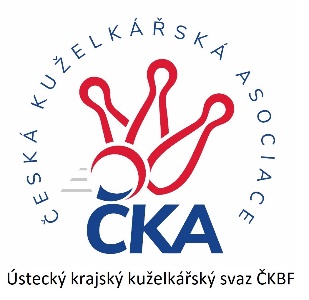       Z P R A V O D A J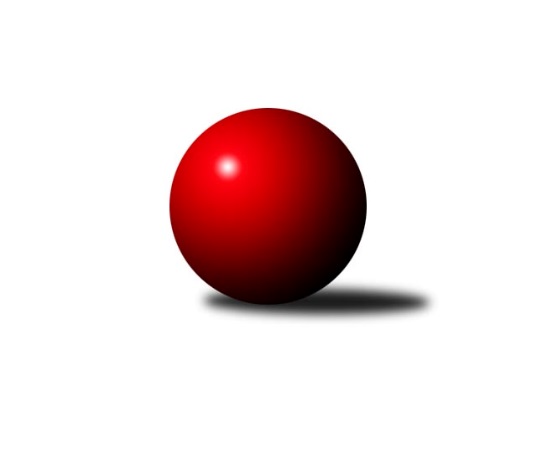 Č.12Ročník 2021/2022	16.1.2022Nejlepšího výkonu v tomto kole: 1629 dosáhlo družstvo: Sokol Roudnice nad LabemOkresní přebor - skupina B 2021/2022Výsledky 12. kolaSouhrnný přehled výsledků:TJ Teplice Letná D	- TJ Teplice Letná C	0:6	1375:1562	1.5:6.5	13.1.SKK Bohušovice C	- TJ Kovostroj Děčín B	2:4	1454:1575	4.0:4.0	14.1.Sokol Ústí n. L. C	- TJ Kovostroj Děčín C	1:5	1428:1513	4.0:4.0	14.1.KO Česká Kamenice B	- ASK Lovosice B	5:1	1604:1421	6.0:2.0	15.1.Sokol Roudnice nad Labem	- Sokol Ústí n. L. B		dohrávka		18.1.TJ Union Děčín	- TJ Lokomotiva Ústí n. L. D		dohrávka		26.1.Tabulka družstev:	1.	ASK Lovosice B	12	10	1	1	52.5 : 19.5 	63.0 : 33.0 	 1576	21	2.	TJ Kovostroj Děčín C	12	8	0	4	48.0 : 24.0 	57.5 : 38.5 	 1532	16	3.	TJ Kovostroj Děčín B	12	8	0	4	44.0 : 28.0 	58.0 : 38.0 	 1595	16	4.	TJ Union Děčín	11	7	0	4	40.5 : 25.5 	52.5 : 35.5 	 1501	14	5.	TJ Teplice Letná C	12	7	0	5	39.0 : 33.0 	41.0 : 55.0 	 1519	14	6.	KO Česká Kamenice B	12	6	1	5	40.0 : 32.0 	54.5 : 41.5 	 1480	13	7.	Sokol Ústí n. L. C	12	6	0	6	36.0 : 36.0 	45.5 : 50.5 	 1492	12	8.	TJ Lokomotiva Ústí n. L. D	11	5	0	6	28.5 : 37.5 	44.5 : 43.5 	 1539	10	9.	Sokol Roudnice nad Labem	11	4	0	7	31.5 : 34.5 	44.0 : 44.0 	 1519	8	10.	Sokol Ústí n. L. B	11	4	0	7	24.0 : 42.0 	39.0 : 49.0 	 1502	8	11.	SKK Bohušovice C	12	2	0	10	20.0 : 52.0 	32.5 : 63.5 	 1413	4	12.	TJ Teplice Letná D	12	2	0	10	16.0 : 56.0 	28.0 : 68.0 	 1367	4Podrobné výsledky kola:	 TJ Teplice Letná D	1375	0:6	1562	TJ Teplice Letná C	Jana Jarošová	 	 119 	 108 		227 	 0:2 	 347 	 	174 	 173		Milan Hnilica *1	Martin Pokorný	 	 207 	 204 		411 	 0:2 	 460 	 	226 	 234		Martin Soukup	Jana Němečková	 	 187 	 178 		365 	 1:1 	 380 	 	184 	 196		Michal Horňák	Ivan Králik	 	 192 	 180 		372 	 0.5:1.5 	 375 	 	192 	 183		Jindřich Hruškarozhodčí: Sabina Dudeškovástřídání: *1 od 1. hodu Eva StaňkováNejlepší výkon utkání: 460 - Martin Soukup	 SKK Bohušovice C	1454	2:4	1575	TJ Kovostroj Děčín B	Petr Prouza st.	 	 181 	 153 		334 	 0:2 	 388 	 	197 	 191		Antonín Hrabě	Tereza Brožková	 	 203 	 192 		395 	 2:0 	 391 	 	202 	 189		Jana Sobotková	Josef Devera ml.	 	 220 	 185 		405 	 2:0 	 367 	 	195 	 172		Petr Veselý	Sylva Vahalová	 	 139 	 181 		320 	 0:2 	 429 	 	214 	 215		Jiří Jablonickýrozhodčí: Magdalena ŠabatováNejlepší výkon utkání: 429 - Jiří Jablonický	 Sokol Ústí n. L. C	1428	1:5	1513	TJ Kovostroj Děčín C	Karel Zatočil	 	 168 	 153 		321 	 2:0 	 308 	 	158 	 150		Marie Kokešová	Simona Puschová	 	 176 	 179 		355 	 1:1 	 363 	 	187 	 176		Jiří Vokřál	Pavel Nováček	 	 194 	 202 		396 	 0:2 	 439 	 	208 	 231		Ladislav Bírovka	Jiří Kyral *1	 	 195 	 161 		356 	 1:1 	 403 	 	189 	 214		Roman Slavíkrozhodčí: Kuneš Jaroslavstřídání: *1 od 51. hodu Jaroslav KunešNejlepší výkon utkání: 439 - Ladislav Bírovka	 KO Česká Kamenice B	1604	5:1	1421	ASK Lovosice B	Věra Šimečková	 	 228 	 222 		450 	 2:0 	 382 	 	186 	 196		Jaroslav Chot	Olga Urbanová	 	 165 	 188 		353 	 1:1 	 359 	 	189 	 170		Pavel Klíž	Eva Říhová	 	 200 	 201 		401 	 2:0 	 317 	 	146 	 171		Petr Zalabák ml.	Jan Chvátal	 	 199 	 201 		400 	 1:1 	 363 	 	158 	 205		Pavel Wágnerrozhodčí: Věra ŠimečkováNejlepší výkon utkání: 450 - Věra ŠimečkováPořadí jednotlivců:	jméno hráče	družstvo	celkem	plné	dorážka	chyby	poměr kuž.	Maximum	1.	Ladislav Bírovka 	TJ Kovostroj Děčín C	423.27	289.9	133.4	6.1	5/5	(463)	2.	Jaroslav Ondráček 	ASK Lovosice B	423.27	299.6	123.6	6.6	5/6	(459)	3.	Martin Soukup 	TJ Teplice Letná C	415.90	284.7	131.2	8.0	6/7	(463)	4.	Miroslav Rejchrt 	TJ Kovostroj Děčín B	413.44	287.2	126.2	5.5	6/6	(434)	5.	Jaroslav Chot 	ASK Lovosice B	408.19	286.9	121.3	7.5	6/6	(433)	6.	Josef Matoušek 	TJ Lokomotiva Ústí n. L. D	406.20	285.6	120.6	6.7	5/5	(422)	7.	Antonín Hrabě 	TJ Kovostroj Děčín B	405.92	283.2	122.8	5.5	6/6	(447)	8.	Martin Dítě 	TJ Union Děčín	405.56	288.8	116.8	8.7	4/6	(444)	9.	Jana Sobotková 	TJ Kovostroj Děčín B	401.75	290.9	110.9	11.7	4/6	(442)	10.	Pavel Nováček 	Sokol Ústí n. L. C	401.39	284.8	116.6	7.5	7/7	(420)	11.	Petr Došek 	Sokol Roudnice nad Labem	401.35	282.5	118.8	9.4	6/6	(433)	12.	Jiří Vokřál 	TJ Kovostroj Děčín C	400.92	279.8	121.1	6.8	4/5	(426)	13.	Filip Dítě 	TJ Union Děčín	398.87	284.7	114.2	9.5	5/6	(438)	14.	Tomáš Charvát 	ASK Lovosice B	398.36	282.0	116.3	9.5	5/6	(441)	15.	Michal Horňák 	TJ Teplice Letná C	397.90	275.2	122.8	9.2	5/7	(450)	16.	Jaroslav Vorlický 	TJ Lokomotiva Ústí n. L. D	391.50	265.4	126.1	9.2	5/5	(455)	17.	Pavel Mihalík 	Sokol Ústí n. L. B	390.87	275.4	115.5	9.1	5/5	(431)	18.	Vladimír Mihalík 	Sokol Ústí n. L. B	389.03	274.3	114.7	11.5	5/5	(422)	19.	Martin Pokorný 	TJ Teplice Letná D	389.00	273.2	115.9	7.8	5/7	(447)	20.	Petr Zalabák  ml.	ASK Lovosice B	387.54	265.3	122.3	9.1	4/6	(423)	21.	Jan Chvátal 	KO Česká Kamenice B	385.13	284.3	100.8	12.7	6/6	(419)	22.	Alois Haluska 	Sokol Roudnice nad Labem	383.33	271.0	112.3	9.6	6/6	(413)	23.	Jiří Jablonický 	TJ Kovostroj Děčín B	380.78	280.8	100.0	12.9	6/6	(432)	24.	Tomáš Mrázek 	TJ Kovostroj Děčín C	379.25	274.4	104.9	11.3	4/5	(431)	25.	Jiří Kyral 	Sokol Ústí n. L. C	377.82	268.6	109.3	10.6	7/7	(420)	26.	Jiří Malec 	KO Česká Kamenice B	377.80	267.6	110.2	11.1	5/6	(440)	27.	Jitka Sottnerová 	TJ Lokomotiva Ústí n. L. D	375.03	273.0	102.1	14.1	5/5	(402)	28.	Kristýna Vorlická 	TJ Lokomotiva Ústí n. L. D	373.57	265.8	107.7	10.2	5/5	(398)	29.	Luďka Maříková 	SKK Bohušovice C	371.75	262.6	109.2	12.0	5/6	(400)	30.	Václav Pavelka 	TJ Union Děčín	370.83	270.0	100.8	13.8	6/6	(395)	31.	Olga Urbanová 	KO Česká Kamenice B	367.00	265.5	101.5	12.1	4/6	(423)	32.	Josef Kecher 	Sokol Roudnice nad Labem	366.00	268.8	97.2	14.2	5/6	(391)	33.	Vladimír Chrpa 	Sokol Roudnice nad Labem	362.54	260.1	102.5	13.2	6/6	(400)	34.	Ivan Králik 	TJ Teplice Letná D	361.25	266.1	95.2	14.0	5/7	(395)	35.	Milan Wundrawitz 	Sokol Ústí n. L. B	358.54	266.6	91.9	15.6	5/5	(386)	36.	Tereza Brožková 	SKK Bohušovice C	358.17	254.4	103.8	13.3	4/6	(395)	37.	Jindřich Hruška 	TJ Teplice Letná C	358.11	255.9	102.2	12.6	7/7	(398)	38.	Aleš Glaser 	KO Česká Kamenice B	355.70	259.1	96.6	15.3	5/6	(377)	39.	Marie Kokešová 	TJ Kovostroj Děčín C	353.00	259.3	93.8	15.1	4/5	(409)	40.	Markéta Matějáková 	TJ Teplice Letná D	350.60	255.2	95.5	13.4	5/7	(436)	41.	Eva Staňková 	TJ Teplice Letná C	349.08	256.8	92.3	14.0	6/7	(376)	42.	Jana Němečková 	TJ Teplice Letná D	342.07	246.5	95.5	15.8	7/7	(379)	43.	Pavel Wágner 	ASK Lovosice B	341.42	243.8	97.6	13.6	4/6	(378)	44.	Magdalena Šabatová 	SKK Bohušovice C	336.00	246.9	89.1	15.8	6/6	(370)	45.	Sylva Vahalová 	SKK Bohušovice C	328.25	236.1	92.1	14.3	4/6	(349)	46.	Jan Baco 	TJ Union Děčín	323.75	233.4	90.4	17.6	4/6	(344)		Jan Brhlík  st.	TJ Teplice Letná C	425.00	289.9	135.1	8.2	3/7	(443)		Ondřej Šimsa 	TJ Teplice Letná C	419.00	303.0	116.0	10.0	1/7	(419)		Zdeněk Šimáček 	Sokol Roudnice nad Labem	413.00	287.0	126.0	3.0	1/6	(413)		Roman Slavík 	TJ Kovostroj Děčín C	412.17	285.1	127.1	6.1	3/5	(440)		Martin Lukeš 	TJ Teplice Letná D	412.00	288.0	124.0	8.0	2/7	(414)		Čestmír Dvořák 	TJ Kovostroj Děčín B	405.17	285.5	119.7	10.3	2/6	(424)		Věra Šimečková 	KO Česká Kamenice B	404.56	279.0	125.6	7.9	3/6	(453)		Petr Kumstát 	TJ Union Děčín	396.75	284.8	112.0	9.0	2/6	(429)		Josef Devera  ml.	SKK Bohušovice C	391.17	278.4	112.7	10.1	3/6	(416)		Jan Pecha 	TJ Union Děčín	386.50	274.5	112.0	12.5	2/6	(394)		Matěj Petýrek 	TJ Lokomotiva Ústí n. L. D	384.50	280.9	103.6	10.1	2/5	(421)		Eva Říhová 	KO Česká Kamenice B	384.39	278.2	106.2	10.6	3/6	(404)		Miroslav Král 	KO Česká Kamenice B	384.00	271.0	113.0	12.0	1/6	(384)		Jiří Pulchart 	Sokol Ústí n. L. B	382.52	269.1	113.4	9.7	3/5	(409)		Emilie Nováková 	TJ Kovostroj Děčín B	380.00	284.0	96.0	12.0	1/6	(380)		Simona Puschová 	Sokol Ústí n. L. C	379.63	271.6	108.0	8.4	4/7	(393)		Milan Pecha  ml.	TJ Union Děčín	379.15	280.5	98.7	14.2	2/6	(408)		Tomáš Kocman 	TJ Lokomotiva Ústí n. L. D	377.00	269.0	108.0	8.5	1/5	(396)		Radek Plicka 	Sokol Roudnice nad Labem	376.92	277.8	99.2	10.3	3/6	(405)		Karel Zatočil 	Sokol Ústí n. L. C	373.75	278.2	95.6	14.3	4/7	(425)		Jiří Houdek 	TJ Kovostroj Děčín C	368.00	266.8	101.3	13.5	1/5	(382)		Petr Veselý 	TJ Kovostroj Děčín B	367.00	270.0	97.0	10.0	1/6	(367)		Eugen Šroff 	Sokol Ústí n. L. B	366.00	267.0	99.0	11.8	1/5	(401)		Markéta Semerádová 	SKK Bohušovice C	359.50	250.5	109.0	10.5	2/6	(379)		Pavel Klíž 	ASK Lovosice B	359.00	254.0	105.0	9.0	1/6	(359)		Jaroslav Kuneš 	Sokol Ústí n. L. C	348.67	260.2	88.5	14.3	3/7	(384)		Petr Prouza  ml.	SKK Bohušovice C	347.00	255.5	91.5	16.0	2/6	(359)		Petr Prouza  st.	SKK Bohušovice C	340.50	255.0	85.5	18.5	2/6	(347)		Sára Fouknerová 	Sokol Ústí n. L. B	340.00	269.0	71.0	25.0	1/5	(340)		Sabina Dudešková 	TJ Teplice Letná C	329.33	250.3	79.0	18.7	3/7	(342)		Petr Šanda 	Sokol Ústí n. L. C	325.67	236.0	89.7	17.0	3/7	(334)		Zdeněk Štětka 	TJ Union Děčín	314.00	234.0	80.0	13.0	1/6	(314)		Libor Hekerle 	KO Česká Kamenice B	293.00	206.3	86.7	12.0	3/6	(405)		Karel Šrámek 	TJ Teplice Letná D	291.88	220.6	71.3	25.3	2/7	(315)		Jana Jarošová 	TJ Teplice Letná D	274.75	197.6	77.2	23.6	4/7	(300)		František Mourek 	TJ Union Děčín	268.00	197.0	71.0	24.0	1/6	(268)		Radek Šupol 	TJ Teplice Letná D	247.00	167.0	80.0	23.0	1/7	(247)		Marie Čiháková 	TJ Kovostroj Děčín C	247.00	184.0	63.0	22.0	1/5	(247)Sportovně technické informace:Starty náhradníků:registrační číslo	jméno a příjmení 	datum startu 	družstvo	číslo startu
Hráči dopsaní na soupisku:registrační číslo	jméno a příjmení 	datum startu 	družstvo	Program dalšího kola:13. kolo18.1.2022	út	17:00	Sokol Roudnice nad Labem - Sokol Ústí n. L. B (dohrávka z 12. kola)	21.1.2022	pá	17:00	Sokol Ústí n. L. B - TJ Lokomotiva Ústí n. L. D	21.1.2022	pá	17:00	TJ Kovostroj Děčín B - KO Česká Kamenice B	22.1.2022	so	9:00	ASK Lovosice B - Sokol Roudnice nad Labem	22.1.2022	so	16:00	TJ Teplice Letná C - Sokol Ústí n. L. C	22.1.2022	so	16:00	TJ Teplice Letná D - TJ Union Děčín	Nejlepší šestka kola - absolutněNejlepší šestka kola - absolutněNejlepší šestka kola - absolutněNejlepší šestka kola - absolutněNejlepší šestka kola - dle průměru kuželenNejlepší šestka kola - dle průměru kuželenNejlepší šestka kola - dle průměru kuželenNejlepší šestka kola - dle průměru kuželenNejlepší šestka kola - dle průměru kuželenPočetJménoNázev týmuVýkonPočetJménoNázev týmuPrůměr (%)Výkon3xMartin SoukupTeplice C4603xMartin SoukupTeplice C123.754602xVěra ŠimečkováČ. Kamenice B4503xVěra ŠimečkováČ. Kamenice B119.364507xLadislav BírovkaKovostroj C4397xLadislav BírovkaKovostroj C118.094393xPavel MihalíkSok. Ústí B4332xJiří JablonickýKovostroj B114.64295xPetr DošekRoudnice4291xTomáš ZahálkaLok. Ústí n/L. D114.224072xJiří JablonickýKovostroj B4293xPavel MihalíkSok. Ústí B110.69433